Thank you to our sponsor Lewis Environmental.  Please contact Rick Scoppa at (484) 374-0897 or rscoppa@DiscoverLEWIS.com.NAEP UPDATE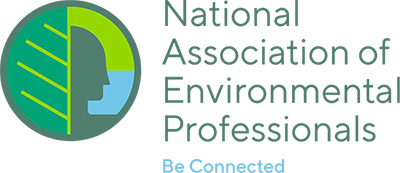 2019 NAEP Conference – Sponsor and Exhibitor Opportunities Available!Excitement is brewing in Baltimore in anticipation of the next NAEP Conference, to be held there on May 19–23, 2019.  Information on Sponsor and Exhibitor opportunities is available at https://naep.memberclicks.net/2019-conference-sponsorship. Call for Papers for the NAEP Environmental Practice JournalEnvironmental Practice, the peer-reviewed journal of the National Association of Environmental Professionals (NAEP) and published by Taylor & Francis, is soliciting original manuscripts from the professional and academic communities on a continuous basis. Publishing in Environmental Practice is also a great venue to showcase your expertise and continue your professional development. More information can be found at: https://www.naep.org/environmental-practice-journal.  Call for Articles for the News for the Environmental Professional: The Official Newsletter of the NAEPThe NAEP newsletter is published four times a year and emailed to all NAEP members. The newsletter is published in mid-February, May, August and November. Articles are accepted continuously, but the deadline for submissions for a particular newsletter is the end of the month prior to publication—for example, the deadline for the February issue deadline is January 31st.  If you are interested in submitting an article, email newsletter@naep.org.  More information on the newsletter is available at https://naep.memberclicks.net/naep-e-newsletter. Below is the link to the February 15, 2019, issue of the National Desk.  We are very excited to offer this NAEP and Chapter Affiliate Member benefit. The NAEP National Desk is a bi-weekly publication of current national issues affecting the environmental professional.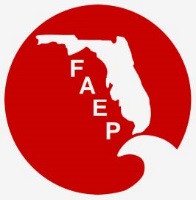                                FAEP CHAPTER MEETINGS                                               Thanks to our sponsor!                                                     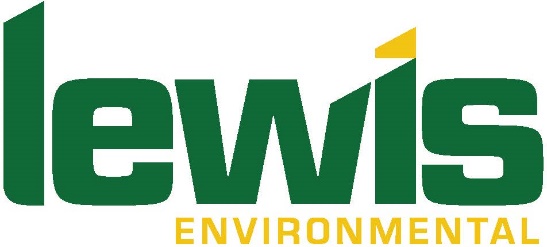                              MARCH 2019  	                               FAEP CHAPTER MEETINGS                                               Thanks to our sponsor!                                                                                  MARCH 2019  	                               FAEP CHAPTER MEETINGS                                               Thanks to our sponsor!                                                                                  MARCH 2019  	                               FAEP CHAPTER MEETINGS                                               Thanks to our sponsor!                                                                                  MARCH 2019  	                               FAEP CHAPTER MEETINGS                                               Thanks to our sponsor!                                                                                  MARCH 2019  	                               FAEP CHAPTER MEETINGS                                               Thanks to our sponsor!                                                                                  MARCH 2019  	                               FAEP CHAPTER MEETINGS                                               Thanks to our sponsor!                                                                                  MARCH 2019  	ChapterChapterEventSpeaker/AffiliationDate and TimeLocationContactCentral Central Networking SocialThurs, March 215:00 pm – 8:00 pmAce Café100 W Livingston StreetOrlando, FLRSVP tothodgson@feccorporation.com Central/ Tampa BayCentral/ Tampa BayGolf TournamentFri, March 812:30 pm – 6:00 pmHuntington Hills Country ClubLakeland, FLhttp://events.r20.constantcontact.com/register/event?oeidk=a07eg0s9cip1a9b5207&llr=wc6bnzmab NortheastNortheastTBANorthwestNorthwestLunch and LearnCathy Hardin, Escambia County Forester with the Florida Forest Service Fri, March 1512:00 pmInstitute for Human and Machine Cognition 40 S Alcaniz StreetPensacola, FL 32502RSVP towstokes@clarkpartington.comSouthSouthBroward County Water Matters DaySFAEP will have an exhibit boothSat, March 9 9:00 am to 3:00 pmTree Tops Park3900 SW 100th Ave Davie, FLRSVP topedro@stiassni.com  SouthSouthSandspur Islands CleanupSFAEP will lead a kayaking trip to the islandsSat, March 30 8:30 amOleta River State Park3400 NE 163rd St, North Miami Beach, FLRSVP to bvoelker@esceincesinc.comSouthwestSouthwestNetworking SocialFri, March 226:00 pm Southern Fresh FarmsRSVP toArielle@thanaples.comTallahasseeTallahasseeMember Appreciation EventAnimal Presentation, Zipline, Dinner Networking (Pre-registration strongly encouraged because of limited space)Fri, March 83:30 pm-8:00 pmTallahassee Museum3945 Museum RoadTallahassee, FL 32310For information on upcoming events visit:http://www.faep-tally.com/ Tampa Bay/ CentralTampa Bay/ CentralGolf TournamentFri, March 812:30 pm – 6:00 pmHuntington Hills Country ClubLakeland, FLhttp://events.r20.constantcontact.com/register/event?oeidk=a07eg0s9cip1a9b5207&llr=wc6bnzmab Tampa BayTampa BayLuncheon – Ocean Observations in Support of Maritime Transportation Operations and InfrastructureMark E. Luther, PhD - Associate Professor and Director Center for Maritime and Port StudiesUSF College of Marine ScienceWed, March 2011:30 am - 1:00 pmBrio International Mall2223 N Westshore Blvd Tampa, FL 33607For information on upcoming events visit: http://www.tbaep.org/eventsTreasure CoastTreasure CoastFun run/walk and socialWed, March 275:30 pm – 7:30 p.m. Jupiter Ridge Natural Area1800 South US Highway 1Jupiter, FL  33477 RSVP totcc.faep@gmail.comThe articles listed below are included in this issue of the National Association of Environmental Professionals (NAEP) : Lead NEPA Story: White House reviews plan for weighing emissions under NEPAClean Water Act: Army Corps to slash state permit review timesNEPA: Code name 'mushroom': FOIA suit sniffs out deceptionClean Water Act: A hunter's view: No such thing as an isolated wetlandNEPA: Interior mulls commercial-scale project on Nevada tribal lands